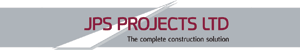 GPDR BREACH REPORT FORMReport prepared by: Position:Date:1Summary of the event and circumstances2Type and amount of personal data3Actions taken by recipient when they inadvertently received the information4Actions taken to retrieve information and respond to the breach5Procedures / instructions in place to minimise risks to security of data6Breach of procedure/policy by staff member – If breach of Policy describe management action taken7Details of notification to affected data subjectHas a complaint been received from data subject?8Details of Data Protection training provided to any member of staff responsible for breach9Procedure changes to reduce risks of future data loss10Is the breach to be reported to the ICO within 72 hours?